Ignite the F.I.R.E. 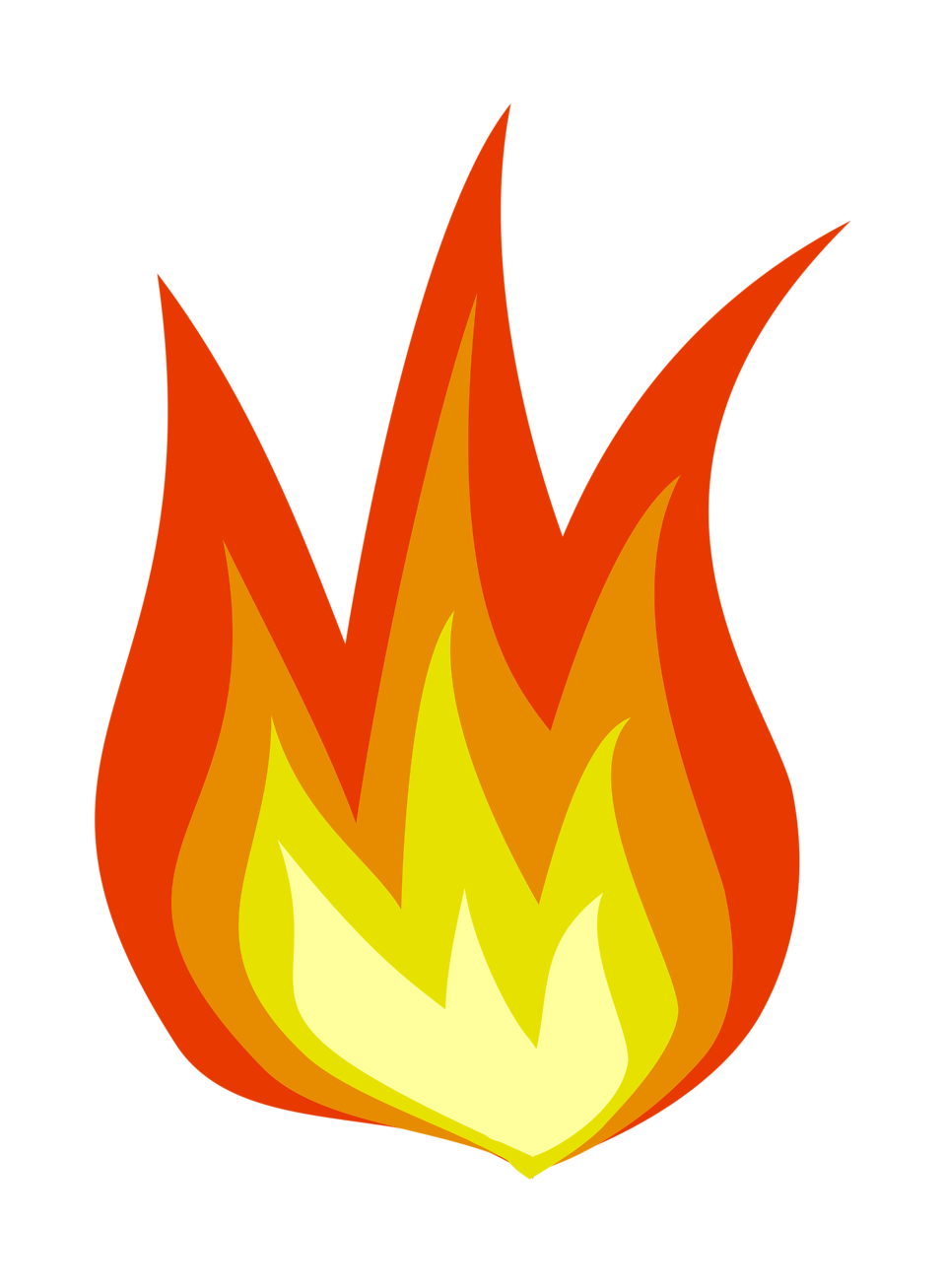 Families Involved in Religious EducationNovember 2020 This past week, the Church celebrated All Saints Day and All Souls Day.  It is a reminder that the promise of eternal life exists and that our death only separates us physically. God continues to reveal Himself to us in extraordinary and miraculous ways, and even better, He shows us how to participate in it when we live our lives in faith, hope, love, joy and utilize the power of prayer.  What we need to remember though, is that prayer does not change God, it changes us. In a few weeks, on Nov 29th, we will begin the season of Advent, a time of preparation for the arrival of Jesus. How does Advent look in the midst of a pandemic?  For the Church, there will still be time for prayer, there will still be time for Reconciliation, there will still be those in need that we can help, so in the midst of a pandemic, not much has changed. How we gather together may look different, but everything that the Church has to offer has not.  Many families might be struggling financially, physically, emotionally and spiritually this year.  We, as a Church of believers in the power of the love of God, need only to look to our local parishes to see a need and fill a need.  Our bulletin is a great resource to find a way to help or to find a way to get help.  If you are not yet comfortable coming to Mass, the church is open during the day and week to pick one up or they are also emailed each week, so if you are not getting them, please make sure to contact the parish office.Each of you is a part of the Body of Christ, you matter to the Church, and your prayers are heard by God, no matter where you are in your faith journey.  Have a blessed November and know that we are thankful for each and every one of you! “Be who God meant you to be and you will set the world on fire!” ~ St. Catherine of Siena                                      